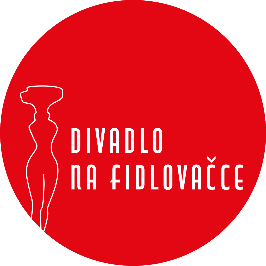 SMLOUVA O ZÁJEZDOVÉM PŘEDSTAVENÍ  č. sml. 20/2023DIVADLO NA FIDLOVAČCE z.ú., se sídlem Křesomyslova 625 Praha 4Zastoupené: ředitelem Ing. Janem Koťátkem IČO: 09218521č. účtu: XXXXX kont. osoba: XXXXX telefon: XXXXX    	  E-mail: XXXXX (dále jen „Divadlo“)aNárodní dům Frýdek-Místek, příspěvková organizace, se sídlem Palackého 134, Frýdek-Místek, 738 01Zastoupené ředitelkou: Gabrielou KocichovouIČO: 70632405, DIČ: CZ70632405č. účtu: XXXXXkont. osoba: XXXXXtelefon: XXXXXEmail: XXXXX(dále jen „Pořadatel“)uzavírají tuto smlouvu o realizaci kulturní akce – provedení divadelní hry:TESTOSTERON I. Předmět smlouvyDivadlo Na Fidlovačce se zavazuje uskutečnit představení:název (autor): TESTOSTERON (Andrzej Saramonowicz)v režii: Tomáše Svobody a v obsazení, jak je uvedeno v příloze č. 1. této smlouvy, která je její nedílnou součástí.dne: 30.4.2024 od 19.00 hodin místo: Nová scéna Vlast, Hlavní třída 112, Frýdek-MístekII. Způsob plněníZa uvedené představení uhradí Pořadatel Divadlu na základě vystavené faktury honorář za uvedené představení ve výši: 80.000Kč (slovy: osmdesát tisíc korun českých). Nejsme plátci DPH.Náklady na dopravu hradí Pořadatel. Smluveným dopravcem Divadla je Autodoprava GT, s.r.o., IČO 24854271; 3 auta: XXXXX Kč/km + čekačka XXXXX Kč/auto.3.  Pořadatel uhradí divadlu dohodnutou cenu v celkové výši 80.000Kč (slovy: osmdesát tisíc korun). Na základě faktury, která bude mít veškeré náležitosti daňového dokladu. Úhrada 50% bude provedena 10 dnů před realizací divadelního představení a úhrada 50% bude provedena den po realizaci divadelního představení.4. Pořadatel je povinen uhradit na účet Aura-Pont s.r.o. provizi za poskytnutí licence ve výši 17% a na účet OSA odměnu ve výši 2% z celkových hrubých tržeb včetně předplatného.5. Pořadatel zajistí na vlastní náklady nocleh v Brně s prodlouženým check-outem v ubytování do 16.00 hodin pro 7 herců, 3 muže technických složek (světla, zvuk, technika), 4 ženy technických složek (rekvizity, garderoba, maskérka a inspicientka) a 3 jednolůžkové pokoje pro řidiče, celkem ubytování pro 17 osob. Brno a Frýdek-Místek zaplatí alikvotní podíl z ceny ubytování a z ceny dopravy.III. Podmínky pro pořadatelePořadatel zajistí pro realizaci představení a nerušený průběh zkoušky: 1. čisté prázdné jeviště od 15.00 hod. dne 30.4.2024 2. čisté a vyklizené šatny a nezbytné hygienické zařízení3. v zimním období v šatnách a na jevišti minimální teplotu 20 °C před začátkem a po celou dobu představení4. místní personál (minimálně 2 techniky na pomoc při vykládce a nakládce, dle bodu 1., osvětlovač též v 15.00 hodin na přípravu a zvukař v 17.30 hodin na přípravu představení)Kontaktní osoby pro realizaci předmětu smlouvy: -technika: XXXXX-inspicient: XXXXX-světla: XXXXX5. pořadatel zajistí pro divadlo 4 vstupenky na představení.IV. Technické požadavky1. Pořadatel se zavazuje, že splňuje všechny technické požadavky inscenace, které jsou nedílnou součástí této smlouvy, viz příloha smlouvy „Technické požadavky“.2. Pořadatel bere na vědomí, že v případě, že nebude moci splnit všechny technické požadavky inscenace, je povinen tuto skutečnost neprodleně Divadlu nahlásit.V. Povinnosti divadlaDivadlo se zavazuje zajistit:1.	vysokou profesionální úroveň představení.2.	dodržet oznámení o onemocnění, úrazu nebo zásadních organizačních změnách.3.	při konání požárně nebezpečných prací, tj. použití otevřeného ohně, kouření, dýmových efektů apod. při představení zajistí zástupce Divadla odpovědnou osobu, která podá informace o průběhu celé akce jevištnímu mistrovi.4.	Divadlo potvrzuje, že jejich vlastní technické prostředky a jejich vlastní elektrická zařízení používaná při představení splňují podmínky ČSN  331610, ČSN 331600 tj. revize těchto zařízení.VI.Ostatní ustanovení1. Nebude-li možné realizovat předmět smlouvy v důsledku okolností nezaviněných kteroukolismluvní stranou (závažná technická porucha, úraz, nemoc), jsou smluvní strany povinny seneprodleně vzájemně informovat o nemožnosti zajistit splnění této smlouvy. V tomto případěponese každá strana případně vzniklé náklady ze svého.2. Pořadatel bere na vědomí, že malá návštěvnost není důvodem ke zrušení představení.3. Pořadatel zajistí, že bez předchozího svolení Divadla nebudou pořizovány televizní, rozhlasové a fotografické záznamy uměleckých výkonů nebo prováděny jejich přenosy. 4. Pokud bude zaviněním jedné strany znemožněno plnění dle této smlouvy, je tato strana povinna uhradit straně druhé prokazatelně vzniklé náklady i vzniklou škodu.VII.Závěrečná ustanovení1. Jakékoli změny této smlouvy je možné realizovat pouze formou písemných dodatků, potvrzených oprávněnými zástupci obou stran.2. Tato smlouva je vyhotovena ve dvou stejnopisech a nabývá platnosti dnem podpisu oprávněnými zástupci obou smluvních stran a účinnosti dnem uveřejnění v informačním systému veřejné správy – Registru smluv.3. Smluvní strany se dohodly, že v případě povinnosti pořadatele splnit zákonnou povinnost dle § 5 odst. 2 zákona č. 340/2015 Sb., o zvláštních podmínkách účinnosti některých smluv, uveřejňování těchto smluv a o registru smluv (zákon o registru smluv), Divadlo výslovně souhlasí se zveřejněním celého textu této smlouvy včetně podpisů v informačním systému veřejné správy – Registru smluv.4. Pořadatel si ponechá jedno provedení smlouvy a druhé potvrzené vrátí Divadlu. V Praze dne:							Ve Frýdku-Místku dne:Ing. Jan Koťátko						Gabriela KocichováDivadlo Na Fidlovačce, z.ú.					Národní dům Frýdek-Místek, příspěvková organizace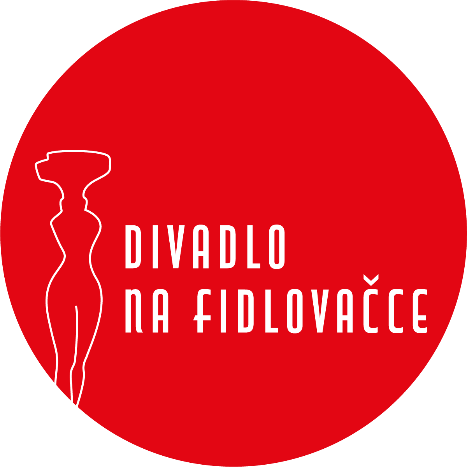 TESTOSTERONRežie: Tomáš SvobodaDramaturgie: Kateřina JonášováPřeklad: Tomáš SvobodaScéna: Nikola TempírKostýmy: Nikola Tempír/Veronika MetzAsistent režie: Lucie LukešováPremiéra: 7. 3. 2020Délka představení: 135 minut (s přestávkou)HRAJÍ KORNEL 					TOMÁŠ MĚCHÁČEKSTAVROS					ZDENĚK MARYŠKA JANIS 					JIŘÍ RACEK BUŇKA					VÁCLAV ŠANDATITUS					MICHAL MALÉŘTRETIN	LUKÁŠ ADAMFISTACH					PETR JEŘÁBEKPříloha č. II. „TECHNICKÉ POŽADAVKY“Šatny: Pánská šatna (7 herců) se sprchouŠatna pro techniky (4 technici)Jeviště: Hrací plocha minimálně 7 x 7 m – černě vykryté jeviště Volný přístup pro manipulaci s dekoracemiVolný průchod za horizontemSvětla: Předky: 20 PC (1kW nebo 2kW-záleží na vzdálenosti)4x ProfilPortály: 5x PC z každé strany (min 1kW)Most: 12x PC (min 1kW)Galerky: 4xPC z každé strany (min 1kW)DMX splitter na jevišti 4x Stmívané okruhy na jevišti (1kW)2x Neregulovaná zásuvka na jevišti (ostrá)Zvuk: Ozvuceni salu vzhledem k jeho velikosti, hrajici vyrovnane v celem frekvencim spektru. Pokryti jeviste ze zadnich, nebo portalovych reproduktoru s vlastni nezavislou cestou na LR. Mixazni pult s moznosti phantomoveho napajeni, min 7 kanalu in. 2x bezdratovy mikrofon, pripadne si bezdrat privezeme vlastni.PODPISEM TECHNICKÝCH POŽADAVKŮ POTVRZUJEME, ŽE JE JAKO POŘADATEL VŠECHNY BEZ VÝJIMKY SPLŇUJEME A ŽE SE NA NAKLÁDCE A VYKLÁDCE BUDOU PODÍLET NAŠI 2 TECHNICI.V případě porušení tohoto má právo Divadlo divadelní představení neodehrát po oznámení nesplnění technických podmínek potvrzené touto smlouvou.Veškeré změny a odchylky konzultovány a schváleny pověřenými techniky.						Ve Frýdku-Místku dne:Gabriela Kocichová						Národní dům Frýdek-Místek, přísp.org.